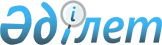 Об областном бюджете на 2024-2026 годыРешение маслихата области Абай от 13 декабря 2023 года № 11/80-VIII.
      В соответствии со статьей 75 Бюджетного кодекса Республики Казахстан, подпунктом 1) пункта 1 статьи 6 Закона Республики Казахстан "О местном государственном управлении и самоуправлении в Республике Казахстан", Законом Республики Казахстан "О республиканском бюджете на 2024–2026 годы", маслихат области Абай РЕШИЛ:
      1. Утвердить областной бюджет на 2024-2026 годы согласно приложениям 1, 2, 3 соответственно, в том числе на 2024 год в следующих объемах:
      1) доходы – 346 104 985,9 тысяч тенге:
      налоговые поступления – 10 797 790,0 тысяч тенге;
      неналоговые поступления – 11 715 760,0 тысяч тенге;
      поступления от продажи основного капитала – 0,0 тысяч тенге;
      поступления трансфертов – 323 591 435,9 тысяч тенге;
      2) затраты – 348 473 336,2 тысяч тенге;
      3) чистое бюджетное кредитование – 22 226 248,6 тысяч тенге:
      бюджетные кредиты – 33 953 732,0 тысяч тенге;
      погашение бюджетных кредитов – 11 727 483,4 тысяч тенге;
      4) сальдо по операциям с финансовыми активами – 0,0 тысяч тенге:
      приобретение финансовых активов – 0,0 тысяч тенге;
      поступления от продажи финансовых активов государства – 0,0 тысяч тенге;
      5) дефицит (профицит) бюджета – -24 594 598,9 тысяч тенге;
      6) финансирование дефицита (использование профицита) бюджета – 24 594 598,9 тысяч тенге:
      поступление займов – 33 638 732,0 тысяч тенге;
      погашение займов – 11 751 224,2 тысяч тенге;
      используемые остатки бюджетных средств – 2 707 091,1 тысяч тенге.
      Сноска. Пункт 1 в редакции решения маслихата области Абай от 28.06.2024 № 16 /113-VIII (вводится в действие с 01.01.2024).


      2. Установить на 2024 год:
      нормативы распределения доходов в бюджет Бородулихинского района по социальному налогу – 60 процентов, индивидуальному подоходному налогу с доходов, облагаемых у источника выплаты – 62 процента;
      нормативы распределения доходов в бюджет города Семей по социальному налогу – 96 процента, индивидуальному подоходному налогу с доходов, облагаемых у источника выплаты – 96 процента;
      нормативы распределения доходов в бюджеты районов (городов областного значения) по социальному налогу, индивидуальному подоходному налогу с доходов, облагаемых у источника выплаты, индивидуальному подоходному налогу с доходов, не облагаемых у источника выплаты, индивидуальному подоходному налогу с доходов иностранных граждан, не облагаемых у источника выплаты, корпоративному подоходному налогу с юридических лиц, за исключением поступлений от субъектов крупного предпринимательства и организаций нефтяного сектора в размере 100 процентов.
      3. Утвердить резерв местного исполнительного органа области на 2024 год в сумме 259 535,0 тысяч тенге.
      4. Установить лимит долга местного исполнительного органа области на 2024 год в размере 104 179 919,5 тысяч тенге.
      Сноска. Пункт 4 в редакции решения маслихата области Абай от 12.04.2024 № 14/102-VIII (вводится в действие с 01.01.2024).


      5. Утвердить перечень областных бюджетных программ, не подлежащих секвестру в процессе исполнения областного бюджета на 2024 год, согласно приложению 4 к настоящему решению.
      6. Установить, что в процессе исполнения местных бюджетов на 2024 год не подлежат секвестру местные бюджетные программы согласно приложению 5 к настоящему решению.
      7. Предусмотреть в областном бюджете на 2024 год объемы бюджетных изъятий из бюджетов районов (городов областного значения) в областной бюджет в сумме 37 613 913,0 тысяч тенге, в том числе:
      города Семей – 22 087 181,0 тысяч тенге;
      города Курчатов – 1 054 040,0 тысяч тенге;
      Аягозского района – 9 221 152,0 тысяч тенге;
      Бородулихинского района – 416 568,0 тысяч тенге;
      Жарминского района – 4 834 972,0 тысяч тенге.
      8. Предусмотреть в областном бюджете на 2024 год объемы субвенций, передаваемых из областного бюджета в бюджеты районов (городов областного значения), в сумме 5 612 873,0 тысяч тенге, в том числе:
      Абайскому району – 1 117 863,0 тысяч тенге;
      району Ақсуат – 1 040 974,0 тысяч тенге;
      Бескарагайскому району – 1 049 841,0 тысяч тенге;
      Кокпектинскому району – 1 466 451,0 тысяч тенге;
      Урджарскому району – 937 744,0 тысяч тенге.
      9. Распределение целевых трансфертов из областного бюджета бюджетам районов (городов областного значения) на 2024 год определяется постановлением акимата области Абай. 
      10. Предусмотреть в областном бюджете на 2024 год целевые трансферты на развитие из республиканского бюджета на:
      строительство и реконструкцию объектов здравоохранения в рамках пилотного национального проекта "Модернизация сельского здравоохранения";
      развитие системы водоснабжения и водоотведения в сельских населенных пунктах;
      развитие систем теплоснабжения; 
      развитие транспортной инфраструктуры;
      развитие социальной и инженерной инфраструктуры в сельских населенных пунктах в рамках проекта "Ауыл-Ел бесігі".
      Распределение целевых трансфертов на развитие из республиканского бюджета бюджетам районов (городов областного значения) на 2024 год определяется постановлением акимата области Абай.
      11. Предусмотреть в областном бюджете на 2024 год целевые трансферты на развитие из республиканского бюджета за счет целевого трансферта из Национального фонда Республики Казахстан на:
      строительство объектов среднего образования в рамках пилотного Национального проекта "Комфортная школа";
      развитие и (или) обустройство инженерно-коммуникационной инфраструктуры;
      развитие системы водоснабжения и водоотведения в сельских населенных пунктах;
      развитие системы водоснабжения и водоотведения в городах; 
      развитие систем теплоснабжения;
      развитие транспортной инфраструктуры;
      развитие инженерной и транспортной (благоустройство) инфраструктуры в областных центрах;
      развитие социальной и инженерной инфраструктуры в сельских населенных пунктах в рамках проекта "Ауыл – Ел бесігі".
      Распределение целевых трансфертов на развитие из республиканского бюджета за счет целевого трансферта из Национального фонда Республики Казахстан бюджетам районов (городов областного значения) на 2024 год определяется постановлением акимата области Абай.
      12. Предусмотреть в областном бюджете на 2024 год целевые текущие трансферты из республиканского бюджета на:
      проведение противоэпизоотических мероприятий;
      приобретение средств (изделий) и атрибутов для проведения идентификации сельскохозяйственных животных;
      обеспечение прав и улучшение качества жизни лиц с инвалидностью в Республике Казахстан;
      обеспечение деятельности центров трудовой мобильности;
      повышение заработной платы отдельных категорий гражданских служащих, работников организаций, содержащихся за счет средств государственного бюджета, работников казенных предприятий;
      увеличение оплаты труда педагогов организаций дошкольного образования;
      увеличение размера государственной стипендии обучающимся в организациях технического и профессионального, послесреднего образования;
      приобретение жилья коммунального жилищного фонда для социально уязвимых слоев населения;
      обеспечение и проведение выборов акимов районов (городов областного значения).
      Распределение целевых текущих трансфертов из республиканского бюджета бюджетам районов (городов областного значения) на 2024 год определяется постановлением акимата области Абай.
      13. Предусмотреть в областном бюджете на 2024 год кредиты из республиканского бюджета на:
      инвестиционные проекты в агропромышленном комплексе;
      предоставление микрокредитов сельскому населению для масштабирования проекта по повышению доходов сельского населения;
      содействие предпринимательской инициативе молодежи;
      реализацию мер социальной поддержки специалистов.
      Распределение сумм кредитов из республиканского бюджета бюджетам районов (городов областного значения) на 2024 год определяется постановлением акимата области Абай.
      14. Настоящее решение вводится в действие с 1 января 2024 года. Областной бюджет на 2024 год
      Сноска. Приложение 1 в редакции решения маслихата области Абай от 28.06.2024 № 16 /113-VIII (вводится в действие с 01.01.2024). Областной бюджет на 2025 год Областной бюджет на 2026 год Перечень областных бюджетных программ, не подлежащих секвестру в процессе исполнения областного бюджета на 2024 год Перечень местных бюджетных программ, не подлежащих секвестру в процессе исполнения местных бюджетов на 2024 год
					© 2012. РГП на ПХВ «Институт законодательства и правовой информации Республики Казахстан» Министерства юстиции Республики Казахстан
				
      Председатель маслихата области Абай 

К. Сулейменов
Приложение 1 к решению
маслихата области Абай
от 13 декабря 2023 года
№ 11/80-VIІІ
Категория
Категория
Категория
Категория
Сумма (тысяч тенге)
Класс
Класс
Класс
Сумма (тысяч тенге)
Подкласс
Подкласс
Сумма (тысяч тенге)
Наименование
1
2
3
4
5
I. Доходы
346 104 985,9
1
Налоговые поступления
10 797 790,0
01
Подоходный налог
1 550 096,0
2
Индивидуальный подоходный налог
1 550 096,0
03
Социальный налог
1 148 969,0
1
Социальный налог
1 148 969,0
05
Внутренние налоги на товары, работы и услуги
8 098 725,0
3
Поступления за использование природных и других ресурсов
7 986 221,0
4
Сборы за ведение предпринимательской и профессиональной деятельности
112 504,0
2
Неналоговые поступления 
11 715 760,0
01
Доходы от государственной собственности
1 573 562,0
1
Поступления части чистого дохода государственных предприятий
89 581,0
5
Доходы от аренды имущества, находящегося в государственной собственности
136 150,0
7
Вознаграждения по кредитам, выданным из государственного бюджета
1 347 831,0
03
Поступления денег от проведения государственных закупок, организуемых государственными учреждениями, финансируемыми из государственного бюджета
3 400,0
1
Поступления денег от проведения государственных закупок, организуемых государственными учреждениями, финансируемыми из государственного бюджета
3 400,0
04
Штрафы, пени, санкции, взыскания, налагаемые государственными учреждениями, финансируемыми из государственного бюджета, а также содержащимися и финансируемыми из бюджета (сметы расходов) Национального Банка Республики Казахстан
3 899 128,1
1
Штрафы, пени, санкции, взыскания, налагаемые государственными учреждениями, финансируемыми из государственного бюджета, а также содержащимися и финансируемыми из бюджета (сметы расходов) Национального Банка Республики Казахстан, за исключением поступлений от организаций нефтяного сектора, в Фонд компенсации потерпевшим, Фонд поддержки инфраструктуры образования и Специальный государственный фонд
3 899 128,1
06
Прочие неналоговые поступления
6 239 669,9
1
Прочие неналоговые поступления
6 239 669,9
3
Поступления от продажи основного капитала
0,0
4
Поступления трансфертов
323 591 435,9
01
Трансферты из нижестоящих органов государственного управления 
39 692 379,9
2
Трансферты из районных (городов областного значения) бюджетов
39 692 379,9
02
Трансферты из вышестоящих органов государственного управления
283 899 056,0
1
Трансферты из республиканского бюджета
283 899 056,0
Функциональная группа
Функциональная группа
Функциональная группа
Функциональная группа
Функциональная группа
Сумма (тысяч тенге)
Функциональная подгруппа
Функциональная подгруппа
Функциональная подгруппа
Функциональная подгруппа
Сумма (тысяч тенге)
Администратор бюджетных программ
Администратор бюджетных программ
Администратор бюджетных программ
Сумма (тысяч тенге)
Программа
Программа
Сумма (тысяч тенге)
Наименование
Сумма (тысяч тенге)
1
2
3
4
5
6
II. Затраты
348 473 336,2
1
Государственные услуги общего характера
7 175 871,0
1
Представительные, исполнительные и другие органы, выполняющие общие функции государственного управления
2 978 568,3
110
Аппарат маслихата области
200 516,0
001
Услуги по обеспечению деятельности маслихата области
165 587,0
003
Капитальные расходы государственного органа
3 420,0
005
Повышение эффективности деятельности депутатов маслихатов
31 509,0
120
Аппарат акима области
2 244 348,5
001
Услуги по обеспечению деятельности акима области
1 670 107,0
004
Капитальные расходы государственного органа
175 385,5
009
Обеспечение и проведение выборов акимов 
373 856,0
113
Целевые текущие трансферты нижестоящим бюджетам
25 000,0
263
Управление внутренней политики области
158 344,0
075
Обеспечение деятельности Ассамблеи народа Казахстана области
158 344,0
282
Ревизионная комиссия области
375 359,8
001
Услуги по обеспечению деятельности ревизионной комиссии области
372 842,8
003
Капитальные расходы государственного органа
2 517,0
2
Финансовая деятельность
1 270 556,5
257
Управление финансов области
1 149 082,5
001
Услуги по реализации государственной политики в области исполнения местного бюджета, управления коммунальной собственностью и бюджетного планирования
701 864,7
009
Приватизация, управление коммунальным имуществом, постприватизационная деятельность и регулирование споров, связанных с этим
1 248,0
013
Капитальные расходы государственного органа 
229 220,8
113
Целевые текущие трансферты нижестоящим бюджетам
216 749,0
718
Управление государственных закупок области
121 474,0
001
Услуги по реализации государственной политики в области государственных закупок на местном уровне
120 374,0
003
Капитальные расходы государственного органа 
1 100,0
5
Планирование и статистическая деятельность
358 839,4
258
Управление экономики и бюджетного планирования области
358 839,4
001
Услуги по реализации государственной политики в области формирования и развития экономической политики, системы государственного планирования
334 871,4
005
Капитальные расходы государственного органа
13 968,0
061
Экспертиза и оценка документации по вопросам бюджетных инвестиций и государственно-частного партнерства, в том числе концессии
10 000,0
9
Прочие государственные услуги общего характера
2 567 906,8
269
Управление по делам религий области
208 086,2
001
Услуги по реализации государственной политики в сфере религиозной деятельности на местном уровне
100 333,8
004
Капитальные расходы подведомственных государственных учреждений и организаций
5 561,4
005
Изучение и анализ религиозной ситуации в регионе
102 191,0
271
Управление строительства области
160 542,0
061
Развитие объектов государственных органов
160 542,0
769
Управление архитектуры, градостроительства и земельных отношений области
2 199 278,6
001
Услуги по реализации государственной политики в сфере архитектуры, градостроительства в области регулирования земельных отношений на местном уровне
158 630,0
113
Целевые текущие трансферты нижестоящим бюджетам
2 040 648,6
2
Оборона
1 933 853,1
1
Военные нужды
309 927,0
736
Управление по мобилизационной подготовке и гражданской защите области
309 927,0
003
Мероприятия в рамках исполнения всеобщей воинской обязанности
150 059,0
007
Подготовка территориальной обороны и территориальная оборона областного масштаба
159 868,0
2
Организация работы по чрезвычайным ситуациям
1 623 926,1
271
Управление строительства области
17 942,9
002
Развитие объектов мобилизационной подготовки и чрезвычайных ситуаций
17 942,9
287
Территориальный орган, уполномоченных органов в области чрезвычайных ситуаций природного и техногенного характера, гражданской обороны, финансируемый из областного бюджета
1 146 207,0
002
Капитальные расходы территориального органа и подведомственных государственных учреждений
664 707,0
004
Предупреждение и ликвидация чрезвычайных ситуаций областного масштаба
481 500,0
736
Управление по мобилизационной подготовке и гражданской защите области
459 776,2
001
Услуги по реализации государственной политики на местном уровне в области мобилизационной подготовки и гражданской защиты
61 451,2
005
Мобилизационная подготовка и мобилизация областного масштаба
244 852,0
009
Капитальные расходы государственного органа
102,0
032
Капитальные расходы подведомственных государственных учреждений и организаций
153 371,0
3
Общественный порядок, безопасность, правовая, судебная, уголовно-исполнительная деятельность
9 788 103,0
1
Правоохранительная деятельность
9 788 103,0
252
Исполнительный орган внутренних дел, финансируемый из областного бюджета
9 788 003,0
001
Услуги по реализации государственной политики в области обеспечения охраны общественного порядка и безопасности на территории области
9 077 680,8
003
Поощрение граждан, участвующих в охране общественного порядка
3 671,0
006
Капитальные расходы государственного органа
706 651,2
271
Управление строительства области
100,0
003
Развитие объектов органов внутренних дел 
100,0
4
Образование
173 162 809,3
1
Дошкольное воспитание и обучение
16 020 983,0
261
Управление образования области
16 019 983,0
081
Дошкольное воспитание и обучение
7 667 044,0
202
Реализация государственного образовательного заказа в дошкольных организациях образования
8 352 939,0
271
Управление строительства области
1 000,0
037
Строительство и реконструкция объектов дошкольного воспитания и обучения
1 000,0
2
Начальное, основное среднее и общее среднее образование
131 640 213,8
261
Управление образования области
110 291 605,0
003
Общеобразовательное обучение по специальным образовательным учебным программам
2 622 788,0
006
Общеобразовательное обучение одаренных детей в специализированных организациях образования
1 703 050,0
055
Дополнительное образование для детей и юношества
3 718 045,0
082
Общеобразовательное обучение в государственных организациях начального, основного и общего среднего образования
73 457 499,0
083
Организация бесплатного подвоза учащихся до ближайшей школы и обратно в сельской местности
6 763,0
203
Реализация подушевого финансирования в государственных организациях среднего образования
28 783 460,0
271
Управление строительства области
15 547 850,7
069
Строительство и реконструкция объектов дополнительного образования
3 292 917,0
086
Строительство и реконструкция объектов начального, основного среднего и общего среднего образования
161 949,7
205
Строительство объектов начального, основного среднего и общего среднего образования в рамках пилотного национального проекта "Комфортная школа"
12 092 984,0
285
Управление физической культуры и спорта области
5 800 758,1
006
Дополнительное образование для детей и юношества по спорту
5 800 758,1
4
Техническое и профессиональное, послесреднее образование
17 387 203,9
253
Управление здравоохранения области
590 466,0
043
Подготовка специалистов в организациях технического и профессионального, послесреднего образования
590 466,0
261
Управление образования области
16 784 861,8
024
Подготовка специалистов в организациях технического и профессионального образования
16 690 432,8
025
Подготовка специалистов в организациях послесреднего образования
94 429,0
271
Управление строительства области
11 876,1
099
Строительство и реконструкция объектов технического, профессионального и послесреднего образования
11 876,1
5
Переподготовка и повышение квалификации специалистов
1 816 581,0
120
Аппарат акима области
31 029,0
019
Обучение участников избирательного процесса
31 029,0
253
Управление здравоохранения области
420 106,0
003
Повышение квалификации и переподготовка кадров
420 106,0
261
Управление образования области
1 365 446,0
052
Повышение квалификации, подготовка и переподготовка кадров в рамках Государственной программы развития продуктивной занятости и массового предпринимательства на 2017 – 2021 годы "Еңбек"
1 365 446,0
6
Высшее и послевузовское образование
1 220 753,0
253
Управление здравоохранения области
109 344,0
057
Подготовка специалистов с высшим, послевузовским образованием и оказание социальной поддержки обучающимся
109 344,0
261
Управление образования области
1 111 409,0
057
Подготовка специалистов с высшим, послевузовским образованием и оказание социальной поддержки обучающимся
1 111 409,0
9
Прочие услуги в области образования
5 077 074,6
261
Управление образования области
5 077 074,6
001
Услуги по реализации государственной политики на местном уровне в области образования
901 328,6
005
Приобретение и доставка учебников, учебно-методических комплексов для государственных организаций образования
497 049,0
007
Проведение школьных олимпиад, внешкольных мероприятий и конкурсов областного, районного (городского) масштабов
448 194,0
011
Обследование психического здоровья детей и подростков и оказание психолого-медико-педагогической консультативной помощи населению
217 856,0
012
Реабилитация и социальная адаптация детей и подростков с проблемами в развитии
458 533,0
019
Присуждение грантов областным государственным учреждениям образования за высокие показатели работы
56 000,0
029
Методическое и финансовое сопровождение системы образования
1 130 794,0
067
Капитальные расходы подведомственных государственных учреждений и организаций
1 105 189,0
086
Выплата единовременных денежных средств казахстанским гражданам, усыновившим (удочерившим) ребенка (детей)-сироту и ребенка (детей), оставшегося без попечения родителей
4 989,0
087
Ежемесячные выплаты денежных средств опекунам (попечителям) на содержание ребенка-сироты (детей-сирот), и ребенка (детей), оставшегося без попечения родителей
257 142,0
5
Здравоохранение
10 916 999,4
2
Охрана здоровья населения
4 368 136,9
253
Управление здравоохранения области
1 311 473,1
006
Услуги по охране материнства и детства
369 031,0
007
Пропаганда здорового образа жизни
37 560,0
041
Дополнительное обеспечение гарантированного объема бесплатной медицинской помощи по решению местных представительных органов областей
614 090,1
042
Проведение медицинской организацией мероприятий, снижающих половое влечение, осуществляемые на основании решения суда
968,0
050
Возмещение лизинговых платежей по санитарному транспорту, медицинским изделиям, требующие сервисного обслуживания, приобретенных на условиях финансового лизинга
289 824,0
271
Управление строительства области
3 056 663,8
038
Строительство и реконструкция объектов здравоохранения
3 056 663,8
3
Специализированная медицинская помощь
1 164 626,0
253
Управление здравоохранения области
1 164 626,0
027
Централизованный закуп и хранение вакцин и других медицинских иммунобиологических препаратов для проведения иммунопрофилактики населения
1 164 626,0
4
Поликлиники
536 054,0
253
Управление здравоохранения области
536 054,0
039
Оказание дополнительного объема медицинской помощи, включающий медицинскую помощь субъектами здравоохранения, оказание услуг Call-центрами и прочие расходы
536 054,0
5
Другие виды медицинской помощи
123 342,4
253
Управление здравоохранения области
123 342,4
029
Областные базы специального медицинского снабжения
123 342,4
9
Прочие услуги в области здравоохранения
4 724 840,1
253
Управление здравоохранения области
4 724 840,1
001
Услуги по реализации государственной политики на местном уровне в области здравоохранения
195 371,2
008
Реализация мероприятий по профилактике и борьбе со СПИД в Республике Казахстан
78 816,0
016
Обеспечение граждан бесплатным или льготным проездом за пределы населенного пункта на лечение
21 631,0
018
Информационно-аналитические услуги в области здравоохранения
59 038,0
033
Капитальные расходы медицинских организаций здравоохранения
4 369 983,9
6
Социальная помощь и социальное обеспечение
23 478 830,2
1
Социальное обеспечение
7 051 130,8
256
Управление координации занятости и социальных программ области
5 824 139,8
002
Предоставление специальных социальных услуг для престарелых и лиц с инвалидностью в медико-социальных учреждениях (организациях) общего типа, в центрах оказания специальных социальных услуг, в центрах социального обслуживания
1 278 940,0
012
Предоставление специальных социальных услуг для детей с инвалидностью в государственных медико-социальных учреждениях (организациях) для детей с нарушениями функций опорно-двигательного аппарата, в центрах оказания специальных социальных услуг, в центрах социального обслуживания
308 602,0
013
Предоставление специальных социальных услуг для лиц с инвалидностью с психоневрологическими заболеваниями, в психоневрологических медико-социальных учреждениях (организациях), в центрах оказания специальных социальных услуг, в центрах социального обслуживания
1 312 960,0
014
Предоставление специальных социальных услуг для престарелых, лиц с инвалидностью, в том числе детей с инвалидностью, в реабилитационных центрах
966 413,0
015
Предоставление специальных социальных услуг для детей с инвалидностью с психоневрологическими патологиями в детских психоневрологических медико-социальных учреждениях (организациях), в центрах оказания специальных социальных услуг, в центрах социального обслуживания
836 785,8
064
Обеспечение деятельности центров трудовой мобильности и карьерных центров по социальной поддержке граждан по вопросам занятости
1 109 363,0
069
Субсидирование затрат работодателя на создание специальных рабочих мест для трудоустройства лиц с инвалидностью
11 076,0
261
Управление образования области
940 967,0
015
Социальное обеспечение сирот, детей, оставшихся без попечения родителей
759 831,0
037
Социальная реабилитация
92 946,0
092
Содержание ребенка (детей), переданного патронатным воспитателям
88 190,0
271
Управление строительства области
286 024,0
039
Строительство и реконструкция объектов социального обеспечения
286 024,0
2
Социальная помощь
6 288 955,1
256
Управление координации занятости и социальных программ области
6 288 955,1
003
Социальная поддержка лиц с инвалидностью
263 069,1
068
Программа занятости
6 025 886,0
9
Прочие услуги в области социальной помощи и социального обеспечения
10 138 744,3
256
Управление координации занятости и социальных программ области
10 131 744,3
001
Услуги по реализации государственной политики на местном уровне в области обеспечения занятости и реализации социальных программ для населения
201 326,3
018
Размещение государственного социального заказа в неправительственных организациях
253 120,0
053
Услуги по замене и настройке речевых процессоров к кохлеарным имплантам
126 850,0
061
Cодействие добровольному переселению лиц для повышения мобильности рабочей силы
1 066 759,0
062
Развитие системы квалификаций
3 987,0
066
Оплата услуг поверенному агенту по предоставлению бюджетных кредитов для содействия предпринимательской инициативе молодежи
40 853,0
067
Капитальные расходы подведомственных государственных учреждений и организаций
106 422,0
113
Целевые текущие трансферты нижестоящим бюджетам
8 332 427,0
263
Управление внутренней политики области
7 000,0
077
Обеспечение прав и улучшение качества жизни лиц с инвалидностью в Республике Казахстан
7 000,0
7
Жилищно-коммунальное хозяйство
21 442 334,8
1
Жилищное хозяйство
12 000,0
279
Управление энергетики и жилищно-коммунального хозяйства области
12 000,0
054
Выплаты отдельным категориям граждан за жилище, арендуемое в частном жилищном фонде
12 000,0
2
Коммунальное хозяйство
21 430 334,8
279
Управление энергетики и жилищно-коммунального хозяйства области
21 430 334,8
001
Услуги по реализации государственной политики на местном уровне в области энергетики и жилищно-коммунального хозяйства
215 730,4
032
Субсидирование стоимости услуг по подаче питьевой воды из особо важных групповых и локальных систем водоснабжения, являющихся безальтернативными источниками питьевого водоснабжения
320 175,0
038
Развитие коммунального хозяйства
7 767 092,0
051
Развитие системы водоснабжения и водоотведения
2 045 801,0
113
Целевые текущие трансферты нижестоящим бюджетам
3 506 200,9
114
Целевые трансферты на развитие нижестоящим бюджетам
7 575 335,5
8
Культура, спорт, туризм и информационное пространство
15 129 276,4
1
Деятельность в области культуры
3 865 811,4
271
Управление строительства области
29 970,0
016
Развитие объектов культуры
29 970,0
748
Управление культуры, развития языков и архивного дела области
3 835 841,4
005
Поддержка культурно-досуговой работы
1 738 970,0
007
Обеспечение сохранности историко-культурного наследия и доступа к ним
699 269,0
008
Поддержка театрального и музыкального искусства
1 397 602,4
2
Спорт
7 417 342,7
271
Управление строительства области
493 899,9
017
Развитие объектов спорта
493 899,9
285
Управление физической культуры и спорта области
6 923 442,8
001
Услуги по реализации государственной политики на местном уровне в сфере физической культуры и спорта
123 027,0
002
Проведение спортивных соревнований на областном уровне
190 458,0
003
Подготовка и участие членов областных сборных команд по различным видам спорта на республиканских и международных спортивных соревнованиях
5 835 097,8
032
Капитальные расходы подведомственных государственных учреждений и организаций
112 920,0
113
Целевые текущие трансферты нижестоящим бюджетам
661 940,0
3
Информационное пространство
2 048 914,7
263
Управление внутренней политики области
815 069,0
007
Услуги по проведению государственной информационной политики 
815 069,0
743
Управление цифровых технологий области
390 179,8
001
Услуги по реализации государственной политики на местном уровне в области информатизации, оказания государственных услуг и проектного управления области
186 614,8
008
Обеспечение деятельности государственного учреждения "Центр информационных технологий"
203 565,0
748
Управление культуры, развития языков и архивного дела области
843 665,9
002
Развитие государственного языка и других языков народа Казахстана
59 011,0
009
Обеспечение функционирования областных библиотек
260 284,9
010
Обеспечение сохранности архивного фонда
524 370,0
4
Туризм
10 540,0
266
Управление предпринимательства и индустриально-инновационного развития области
10 540,0
021
Регулирование туристской деятельности
5 292,0
044
Субсидирование части затрат субъектов предпринимательства на содержание санитарно-гигиенических узлов
5 248,0
9
Прочие услуги по организации культуры, спорта, туризма и информационного пространства
1 786 667,6
263
Управление внутренней политики области
421 107,3
001
Услуги по реализации государственной внутренней политики на местном уровне 
291 159,2
003
Реализация мероприятий в сфере молодежной политики
126 547,0
032
Капитальные расходы подведомственных государственных учреждений и организаций
3 401,1
748
Управление культуры, развития языков и архивного дела области
1 365 560,3
001
Услуги по реализации государственной политики на местном уровне в области культуры, развития языков и архивного дела 
141 366,4
032
Капитальные расходы подведомственных государственных учреждений и организаций
261 768,9
113
Целевые текущие трансферты нижестоящим бюджетам
962 425,0
9
Топливно-энергетический комплекс и недропользование
416 470,0
1
Топливо и энергетика
416 470,0
279
Управление энергетики и жилищно-коммунального хозяйства области
416 470,0
050
Субсидирование затрат энергопроизводящих организаций на приобретение топлива для бесперебойного проведения отопительного сезона
416 470,0
10
Сельское, водное, лесное, рыбное хозяйство, особо охраняемые природные территории, охрана окружающей среды и животного мира, земельные отношения
24 159 185,6
1
Сельское хозяйство
23 310 861,0
255
Управление сельского хозяйства области
20 006 956,9
001
Услуги по реализации государственной политики на местном уровне в сфере сельского хозяйства
335 868,9
002
Субсидирование развития семеноводства
845 300,0
008
Субсидирование стоимости пестицидов, биоагентов (энтомофагов), предназначенных для проведения обработки против вредных и особо опасных вредных организмов с численностью выше экономического порога вредоносности и карантинных объектов
1 566 030,0
014
Субсидирование стоимости услуг по доставке воды сельскохозяйственным товаропроизводителям
136 000,0
018
Обезвреживание пестицидов (ядохимикатов)
1 410,0
029
Мероприятия по борьбе с вредными организмами сельскохозяйственных культур
90 840,0
045
Определение сортовых и посевных качеств семенного и посадочного материала
20 798,0
046
Государственный учет и регистрация тракторов, прицепов к ним, самоходных сельскохозяйственных, мелиоративных и дорожно-строительных машин и механизмов
12 000,0
047
Субсидирование стоимости удобрений (за исключением органических)
1 698 710,0
050
Возмещение части расходов, понесенных субъектом агропромышленного комплекса, при инвестиционных вложениях
5 000 000,0
053
Субсидирование развития племенного животноводства, повышение продуктивности и качества продукции животноводства
6 800 000,0
056
Субсидирование ставок вознаграждения при кредитовании, а также лизинге на приобретение сельскохозяйственных животных, техники и технологического оборудования
3 200 000,0
057
Субсидирование затрат перерабатывающих предприятий на закуп сельскохозяйственной продукции для производства продуктов ее глубокой переработки в сфере животноводства
300 000,0
719
Управление ветеринарии области
3 303 904,1
001
Услуги по реализации государственной политики на местном уровне в сфере ветеринарии 
179 063,1
008
Организация строительства, реконструкции скотомогильников (биотермических ям) и обеспечение их содержания
12 942,0
009
Организация санитарного убоя больных животных
6 510,0
010
Организация отлова и уничтожения бродячих собак и кошек
79 223,0
011
Возмещение владельцам стоимости обезвреженных (обеззараженных) и переработанных без изъятия животных, продукции и сырья животного происхождения, представляющих опасность для здоровья животных и человека
14 131,0
012
Проведение ветеринарных мероприятий по профилактике и диагностике энзоотических болезней животных
25 625,0
013
Проведение мероприятий по идентификации сельскохозяйственных животных
20 522,0
014
Проведение противоэпизоотических мероприятий
2 830 237,0
028
Услуги по транспортировке ветеринарных препаратов до пункта временного хранения
4 962,0
030
Централизованный закуп ветеринарных препаратов по профилактике и диагностике энзоотических болезней животных, услуг по их профилактике и диагностике, организация их хранения и транспортировки (доставки) местным исполнительным органам районов (городов областного значения)
48 248,0
031
Централизованный закуп изделий и атрибутов ветеринарного назначения для проведения идентификации сельскохозяйственных животных, ветеринарного паспорта на животное и их транспортировка (доставка) местным исполнительным органам районов (городов областного значения)
82 441,0
2
Водное хозяйство
51 205,3
254
Управление природных ресурсов и регулирования природопользования области
51 205,3
002
Установление водоохранных зон и полос водных объектов
51 205,3
3
Лесное хозяйство
264 207,0
254
Управление природных ресурсов и регулирования природопользования области
264 207,0
005
Охрана, защита, воспроизводство лесов и лесоразведение
264 207,0
4
Рыбное хозяйство
10 400,0
254
Управление природных ресурсов и регулирования природопользования области
10 400,0
034
Cубсидирование повышения продуктивности и качества аквакультуры (рыбоводства), а также племенного рыбоводства
10 400,0
5
Охрана окружающей среды
508 399,8
254
Управление природных ресурсов и регулирования природопользования области
508 299,8
001
Услуги по реализации государственной политики в сфере охраны окружающей среды на местном уровне
118 036,0
008
Мероприятия по охране окружающей среды
231 739,0
032
Капитальные расходы подведомственных государственных учреждений и организаций
68 824,8
113
Целевые текущие трансферты нижестоящим бюджетам
89 700,0
271
Управление строительства области
100,0
022
Развитие объектов охраны окружающей среды
100,0
9
Прочие услуги в области сельского, водного, лесного, рыбного хозяйства, охраны окружающей среды и земельных отношений
14 112,5
719
Управление ветеринарии области
14 112,5
032
Временное содержание безнадзорных и бродячих животных
5 680,0
033
Идентификация безнадзорных и бродячих животных
385,7
034
Вакцинация и стерилизация бродячих животных
7 430,0
035
Идентификация домашних животных, владельцы которых относятся к социально уязвимым слоям населения
616,8
11
Промышленность, архитектурная, градостроительная и строительная деятельность
15 448 422,4
2
Архитектурная, градостроительная и строительная деятельность
15 448 422,4
271
Управление строительства области
15 448 422,4
001
Услуги по реализации государственной политики на местном уровне в области строительства
244 574,0
005
Капитальные расходы государственного органа 
470 000,0
113
Целевые текущие трансферты нижестоящим бюджетам
4 145 960,0
114
Целевые трансферты на развитие нижестоящим бюджетам
10 587 888,4
12
Транспорт и коммуникации
31 935 611,2
1
Автомобильный транспорт
17 095 378,2
268
Управление пассажирского транспорта и автомобильных дорог области
17 095 378,2
002
Развитие транспортной инфраструктуры
8 853 845,5
003
Обеспечение функционирования автомобильных дорог
3 045 201,0
025
Капитальный и средний ремонт автомобильных дорог областного значения и улиц населенных пунктов
861,0
028
Реализация приоритетных проектов транспортной инфраструктуры
5 195 470,7
4
Воздушный транспорт
259 797,0
268
Управление пассажирского транспорта и автомобильных дорог области
259 797,0
004
Субсидирование регулярных внутренних авиаперевозок по решению местных исполнительных органов
259 797,0
9
Прочие услуги в сфере транспорта и коммуникаций
14 580 436,0
268
Управление пассажирского транспорта и автомобильных дорог области
14 580 436,0
001
Услуги по реализации государственной политики на местном уровне в области транспорта и коммуникаций
216 052,4
005
Субсидирование пассажирских перевозок по социально значимым межрайонным (междугородним) сообщениям
372 197,0
011
Капитальные расходы государственного органа
850,0
113
Целевые текущие трансферты нижестоящим бюджетам
12 362 804,4
114
Целевые трансферты на развитие нижестоящим бюджетам
1 628 532,2
13
Прочие
5 224 071,5
3
Поддержка предпринимательской деятельности и защита конкуренции
1 055 085,3
266
Управление предпринимательства и индустриально-инновационного развития области
1 055 085,3
010
Субсидирование процентной ставки по кредитам субъектов предпринимательства 
845 085,3
011
Частичное гарантирование кредитов субъектов предпринимательства 
105 000,0
082
Предоставление государственных грантов субъектам предпринимательства для реализации бизнес-идей 
105 000,0
9
Прочие
4 168 986,2
256
Управление координации занятости и социальных программ области
319 947,0
096
Выполнение государственных обязательств по проектам государственно-частного партнерства
319 947,0
257
Управление финансов области
259 535,0
012
Резерв местного исполнительного органа области
259 535,0
258
Управление экономики и бюджетного планирования области
20 000,0
003
Разработка или корректировка, а также проведение необходимых экспертиз технико-экономических обоснований местных бюджетных инвестиционных проектов и конкурсных документаций проектов государственно-частного партнерства, концессионных проектов, консультативное сопровождение проектов государственно-частного партнерства и концессионных проектов
20 000,0
261
Управление образования области
120 666,0
079
Реализация мероприятий по социальной и инженерной инфраструктуре в сельских населенных пунктах в рамках проекта "Ауыл-Ел бесігі"
120 666,0
266
Управление предпринимательства и индустриально-инновационного развития области
209 908,2
001
Услуги по реализации государственной политики на местном уровне в области развития предпринимательства и индустриально-инновационной деятельности
209 908,2
268
Управление пассажирского транспорта и автомобильных дорог области
1 060 929,0
096
Выполнение государственных обязательств по проектам государственно-частного партнерства
1 060 929,0
271
Управление строительства области
1 954 685,0
097
Развитие социальной и инженерной инфраструктуры в сельских населенных пунктах в рамках проекта "Ауыл-Ел бесігі"
1 954 685,0
761
Управление по контролю области
223 316,0
001
Услуги по реализации государственной политики в области государственного архитектурно-строительного контроля и регулирования трудовых отношений на местном уровне
223 316,0
14
Обслуживание долга
1 915 019,0
1
Обслуживание долга
1 915 019,0
257
Управление финансов области
1 915 019,0
004
Обслуживание долга местных исполнительных органов
1 903 924,0
016
Обслуживание долга местных исполнительных органов по выплате вознаграждений и иных платежей по займам из республиканского бюджета
11 095,0
15
Трансферты
6 346 479,3
1
Трансферты
6 346 479,3
257
Управление финансов области
6 346 479,3
007
Субвенции
5 612 873,0
011
Возврат неиспользованных (недоиспользованных) целевых трансфертов
49 289,4
017
Возврат, использованных не по целевому назначению целевых трансфертов
9 847,5
024
Целевые текущие трансферты из нижестоящего бюджета на компенсацию потерь вышестоящего бюджета в связи с изменением законодательства
74 884,0
053
Возврат сумм неиспользованных (недоиспользованных) целевых трансфертов, выделенных из республиканского бюджета за счет целевого трансферта из Национального фонда Республики Казахстан
599 585,4
III. Чистое бюджетное кредитование
22 226 248,6
Бюджетные кредиты
33 953 732,0
6
Социальная помощь и социальное обеспечение
1 100 000,0
9
Прочие услуги в области социальной помощи и социального обеспечения
1 100 000,0
256
Управление координации занятости и социальных программ области
1 100 000,0
063
Предоставление бюджетных кредитов для содействия предпринимательской инициативе молодежи
1 100 000,0
7
Жилищно-коммунальное хозяйство
19 426 798,0
1
Жилищное хозяйство
19 426 798,0
271
Управление строительства области
19 426 798,0
009
Кредитование районных (городов областного значения) бюджетов на проектирование и (или) строительство жилья
7 500 000,0
011
Кредитование районных (городов областного значения) бюджетов на приобретение жилья
11 926 798,0
10
Сельское, водное, лесное, рыбное хозяйство, особо охраняемые природные территории, охрана окружающей среды и животного мира, земельные отношения
13 111 934,0
1
Сельское хозяйство
12 320 000,0
255
Управление сельского хозяйства области
12 320 000,0
087
Кредитование на предоставление микрокредитов сельскому населению для масштабирования проекта по повышению доходов сельского населения
1 320 000,0
092
Кредитование инвестиционных проектов в агропромышленном комплексе
11 000 000,0
9
Прочие услуги в области сельского, водного, лесного, рыбного хозяйства, охраны окружающей среды и земельных отношений
791 934,0
258
Управление экономики и бюджетного планирования области
791 934,0
007
Бюджетные кредиты местным исполнительным органам для реализации мер социальной поддержки специалистов
791 934,0
13
Прочие
315 000,0
3
Поддержка предпринимательской деятельности и защита конкуренции
315 000,0
266
Управление предпринимательства и индустриально-инновационного развития области
315 000,0
007
Кредитование АО "Фонд развития предпринимательства "Даму" на реализацию государственной инвестиционной политики
315 000,0
Погашение бюджетных кредитов
11 727 483,4
IV. Сальдо по операциям с финансовыми активами
0,0
Приобретение финансовых активов
0,0
Поступления от продажи финансовых активов государства
0,0
V. Дефицит (профицит) бюджета
-24 594 598,9
VI. Финансирование дефицита (использование профицита) бюджета
24 594 598,9
Поступление займов
33 638 732,0
Погашение займов
11 751 224,2
Используемые остатки бюджетных средств
2 707 091,1Приложение 2 к решению
маслихата области Абай
от 13 декабря 2023 года
№ 11/80-VIІІ
Категория
Категория
Категория
Категория
Сумма (тысяч тенге)
Класс
Класс
Класс
Сумма (тысяч тенге)
Подкласс
Подкласс
Сумма (тысяч тенге)
Наименование
Сумма (тысяч тенге) 1 2 3 4 5
I. Доходы
335 103 041,0
1
Налоговые поступления
10 897 472,0
01
Подоходный налог
1 684 157,0
2
Индивидуальный подоходный налог
1 684 157,0
03
Социальный налог
1 212 140,0
1
Социальный налог
1 212 140,0
05
Внутренние налоги на товары, работы и услуги
8 001 175,0
3
Поступления за использование природных и других ресурсов
7 881 359,0
4
Сборы за ведение предпринимательской и профессиональной деятельности
119 816,0
2
Неналоговые поступления 
2 798 594,0
01
Доходы от государственной собственности
1 327 031,0
1
Поступления части чистого дохода государственных предприятий
28 988,0
5
Доходы от аренды имущества, находящегося в государственной собственности
103 798,0
7
Вознаграждения по кредитам, выданным из государственного бюджета
1 194 245,0
06
Прочие неналоговые поступления
1 471 563,0
1
Прочие неналоговые поступления
1 471 563,0
3
Поступления от продажи основного капитала
0,0
4
Поступления трансфертов
321 406 975,0
01
Трансферты из нижестоящих органов государственного управления 
43 866 077,0
2
Трансферты из районных (городов областного значения) бюджетов
43 866 077,0
02
Трансферты из вышестоящих органов государственного управления
277 540 898,0
1
Трансферты из республиканского бюджета
277 540 898,0
Функциональная группа
Функциональная группа
Функциональная группа
Функциональная группа
Функциональная группа
Сумма (тысяч тенге)
Функциональная подгруппа
Функциональная подгруппа
Функциональная подгруппа
Функциональная подгруппа
Сумма (тысяч тенге)
Администратор бюджетных программ
Администратор бюджетных программ
Администратор бюджетных программ
Сумма (тысяч тенге)
Программа
Программа
Сумма (тысяч тенге)
Наименование
Сумма (тысяч тенге) 1 2 3 4 5 6
II. Затраты
334 260 516,0
1
Государственные услуги общего характера
3 609 562,0
1
Представительные, исполнительные и другие органы, выполняющие общие функции государственного управления
2 591 704,0
110
Аппарат маслихата области
152 800,0
001
Услуги по обеспечению деятельности маслихата области
122 023,0
005
Повышение эффективности деятельности депутатов маслихатов
30 777,0
120
Аппарат акима области
1 930 009,0
001
Услуги по обеспечению деятельности акима области
1 598 609,0
007
Капитальные расходы подведомственных государственных учреждений и организаций
14 775,0
009
Обеспечение и проведение выборов акимов 
290 000,0
113
Целевые текущие трансферты нижестоящим бюджетам
26 625,0
282
Ревизионная комиссия области
360 654,0
001
Услуги по обеспечению деятельности ревизионной комиссии области
360 654,0
752
Управление общественного развития области
148 241,0
075
Обеспечение деятельности Ассамблеи народа Казахстана области
148 241,0
2
Финансовая деятельность
656 565,0
257
Управление финансов области
538 767,0
001
Услуги по реализации государственной политики в области исполнения местного бюджета, управления коммунальной собственностью и бюджетного планирования
200 892,0
009
Приватизация, управление коммунальным имуществом, постприватизационная деятельность и регулирование споров, связанных с этим
1 298,0
113
Целевые текущие трансферты нижестоящим бюджетам
336 577,0
718
Управление государственных закупок области
117 798,0
001
Услуги по реализации государственной политики в области государственных закупок на местном уровне
117 798,0
5
Планирование и статистическая деятельность
361 293,0
258
Управление экономики и бюджетного планирования области
361 293,0
001
Услуги по реализации государственной политики в области формирования и развития экономической политики, системы государственного планирования
361 293,0
2
Оборона
3 508 728,0
1
Военные нужды
1 033 934,0
120
Аппарат акима области
1 033 934,0
010
Мероприятия в рамках исполнения всеобщей воинской обязанности
152 770,0
011
Подготовка территориальной обороны и территориальная оборона областного масштаба
881 164,0
2
Организация работы по чрезвычайным ситуациям
2 474 794,0
120
Аппарат акима области
226 117,0
012
Мобилизационная подготовка и мобилизация областного масштаба
226 117,0
287
Территориальный орган, уполномоченных органов в области чрезвычайных ситуаций природного и техногенного характера, гражданской обороны, финансируемый из областного бюджета
1 133 677,0
002
Капитальные расходы территориального органа и подведомственных государственных учреждений
555 005,0
004
Предупреждение и ликвидация чрезвычайных ситуаций областного масштаба
578 672,0
288
Управление строительства, архитектуры и градостроительства области
1 115 000,0
010
Развитие объектов мобилизационной подготовки и чрезвычайных ситуаций
1 115 000,0
3
Общественный порядок, безопасность, правовая, судебная, уголовно-исполнительная деятельность
9 509 326,0
1
Правоохранительная деятельность
9 509 326,0
252
Исполнительный орган внутренних дел, финансируемый из областного бюджета
9 509 326,0
001
Услуги по реализации государственной политики в области обеспечения охраны общественного порядка и безопасности на территории области
9 111 366,0
003
Поощрение граждан, участвующих в охране общественного порядка
3 910,0
006
Капитальные расходы государственного органа
394 050,0
4
Образование
178 740 642,0
1
Дошкольное воспитание и обучение
15 252 240,0
261
Управление образования области
15 252 240,0
081
Дошкольное воспитание и обучение
7 496 089,0
202
Реализация государственного образовательного заказа в дошкольных организациях образования
7 756 151,0
2
Начальное, основное среднее и общее среднее образование
141 238 825,0
261
Управление образования области
115 888 446,0
003
Общеобразовательное обучение по специальным образовательным учебным программам
2 667 673,0
006
Общеобразовательное обучение одаренных детей в специализированных организациях образования
1 820 660,0
055
Дополнительное образование для детей и юношества
3 975 897,0
082
Общеобразовательное обучение в государственных организациях начального, основного и общего среднего образования
77 962 887,0
083
Организация бесплатного подвоза учащихся до ближайшей школы и обратно в сельской местности
7 211,0
203
Реализация подушевого финансирования в государственных организациях среднего образования
29 454 118,0
285
Управление физической культуры и спорта области
6 107 365,0
006
Дополнительное образование для детей и юношества по спорту
6 107 365,0
288
Управление строительства, архитектуры и градостроительства области
19 243 014,0
012
Строительство и реконструкция объектов начального, основного среднего и общего среднего образования
530 000,0
205
Строительство объектов начального, основного среднего и общего среднего образования в рамках пилотного национального проекта "Комфортная школа"
18 713 014,0
4
Техническое и профессиональное, послесреднее образование
13 706 939,0
253
Управление здравоохранения области
608 179,0
043
Подготовка специалистов в организациях технического и профессионального, послесреднего образования
608 179,0
261
Управление образования области
13 098 760,0
024
Подготовка специалистов в организациях технического и профессионального образования
13 025 650,0
025
Подготовка специалистов в организациях послесреднего образования
73 110,0
5
Переподготовка и повышение квалификации специалистов
1 608 490,0
120
Аппарат акима области
33 201,0
019
Обучение участников избирательного процесса
33 201,0
253
Управление здравоохранения области
420 106,0
003
Повышение квалификации и переподготовка кадров
420 106,0
261
Управление образования области
1 155 183,0
052
Повышение квалификации, подготовка и переподготовка кадров в рамках Государственной программы развития продуктивной занятости и массового предпринимательства на 2017 – 2021 годы "Еңбек"
1 155 183,0
6
Высшее и послевузовское образование
1 292 995,0
253
Управление здравоохранения области
109 344,0
057
Подготовка специалистов с высшим, послевузовским образованием и оказание социальной поддержки обучающимся
109 344,0
261
Управление образования области
1 183 651,0
057
Подготовка специалистов с высшим, послевузовским образованием и оказание социальной поддержки обучающимся
1 183 651,0
9
Прочие услуги в области образования
5 641 153,0
261
Управление образования области
5 641 153,0
001
Услуги по реализации государственной политики на местном уровне в области образования
849 413,0
005
Приобретение и доставка учебников, учебно-методических комплексов для государственных организаций образования
529 357,0
007
Проведение школьных олимпиад, внешкольных мероприятий и конкурсов областного, районного (городского) масштабов
333 438,0
011
Обследование психического здоровья детей и подростков и оказание психолого-медико-педагогической консультативной помощи населению
218 803,0
012
Реабилитация и социальная адаптация детей и подростков с проблемами в развитии
466 316,0
019
Присуждение грантов областным государственным учреждениям образования за высокие показатели работы
53 676,0
029
Методическое и финансовое сопровождение системы образования
1 311 182,0
067
Капитальные расходы подведомственных государственных учреждений и организаций
1 605 000,0
086
Выплата единовременных денежных средств казахстанским гражданам, усыновившим (удочерившим) ребенка (детей)-сироту и ребенка (детей), оставшегося без попечения родителей
5 042,0
087
Ежемесячные выплаты денежных средств опекунам (попечителям) на содержание ребенка-сироты (детей-сирот), и ребенка (детей), оставшегося без попечения родителей
268 926,0
5
Здравоохранение
12 485 272,0
2
Охрана здоровья населения
3 985 359,0
253
Управление здравоохранения области
1 322 859,0
006
Услуги по охране материнства и детства
379 541,0
007
Пропаганда здорового образа жизни
18 632,0
041
Дополнительное обеспечение гарантированного объема бесплатной медицинской помощи по решению местных представительных органов областей
661 345,0
042
Проведение медицинской организацией мероприятий, снижающих половое влечение, осуществляемые на основании решения суда
1 448,0
050
Возмещение лизинговых платежей по санитарному транспорту, медицинским изделиям, требующие сервисного обслуживания, приобретенных на условиях финансового лизинга
261 893,0
288
Управление строительства, архитектуры и градостроительства области
2 662 500,0
038
Строительство и реконструкция объектов здравоохранения
2 662 500,0
3
Специализированная медицинская помощь
1 164 626,0
253
Управление здравоохранения области
1 164 626,0
027
Централизованный закуп и хранение вакцин и других медицинских иммунобиологических препаратов для проведения иммунопрофилактики населения
1 164 626,0
4
Поликлиники
573 577,0
253
Управление здравоохранения области
573 577,0
039
Оказание дополнительного объема медицинской помощи, включающий медицинскую помощь субъектами здравоохранения, оказание услуг Call-центрами и прочие расходы
573 577,0
5
Другие виды медицинской помощи
120 115,0
253
Управление здравоохранения области
120 115,0
029
Областные базы специального медицинского снабжения
120 115,0
9
Прочие услуги в области здравоохранения
6 641 595,0
253
Управление здравоохранения области
6 641 595,0
001
Услуги по реализации государственной политики на местном уровне в области здравоохранения
230 417,0
008
Реализация мероприятий по профилактике и борьбе со СПИД в Республике Казахстан
84 592,0
016
Обеспечение граждан бесплатным или льготным проездом за пределы населенного пункта на лечение
21 631,0
018
Информационно-аналитические услуги в области здравоохранения
62 875,0
033
Капитальные расходы медицинских организаций здравоохранения
6 242 080,0
6
Социальная помощь и социальное обеспечение
26 246 202,0
1
Социальное обеспечение
6 364 528,0
256
Управление координации занятости и социальных программ области
5 383 257,0
002
Предоставление специальных социальных услуг для престарелых и лиц с инвалидностью в медико-социальных учреждениях (организациях) общего типа, в центрах оказания специальных социальных услуг, в центрах социального обслуживания
1 240 877,0
012
Предоставление специальных социальных услуг для детей с инвалидностью в государственных медико-социальных учреждениях (организациях) для детей с нарушениями функций опорно-двигательного аппарата, в центрах оказания специальных социальных услуг, в центрах социального обслуживания
298 385,0
013
Предоставление специальных социальных услуг для лиц с инвалидностью с психоневрологическими заболеваниями, в психоневрологических медико-социальных учреждениях (организациях), в центрах оказания специальных социальных услуг, в центрах социального обслуживания
1 071 961,0
014
Предоставление специальных социальных услуг для престарелых, лиц с инвалидностью, в том числе детей с инвалидностью, в реабилитационных центрах
894 597,0
015
Предоставление специальных социальных услуг для детей с инвалидностью с психоневрологическими патологиями в детских психоневрологических медико-социальных учреждениях (организациях), в центрах оказания специальных социальных услуг, в центрах социального обслуживания
847 580,0
064
Обеспечение деятельности центров трудовой мобильности и карьерных центров по социальной поддержке граждан по вопросам занятости
1 018 061,0
069
Субсидирование затрат работодателя на создание специальных рабочих мест для трудоустройства лиц с инвалидностью
11 796,0
261
Управление образования области
981 271,0
015
Социальное обеспечение сирот, детей, оставшихся без попечения родителей
796 952,0
037
Социальная реабилитация
98 606,0
092
Содержание ребенка (детей), переданного патронатным воспитателям
85 713,0
2
Социальная помощь
8 698 230,0
256
Управление координации занятости и социальных программ области
8 698 230,0
003
Социальная поддержка лиц с инвалидностью
127 050,0
068
Программа занятости
8 571 180,0
9
Прочие услуги в области социальной помощи и социального обеспечения
11 183 444,0
256
Управление координации занятости и социальных программ области
11 176 444,0
001
Услуги по реализации государственной политики на местном уровне в области обеспечения занятости и реализации социальных программ для населения
238 917,0
018
Размещение государственного социального заказа в неправительственных организациях
265 776,0
053
Услуги по замене и настройке речевых процессоров к кохлеарным имплантам
144 410,0
061
Cодействие добровольному переселению лиц для повышения мобильности рабочей силы
1 406 540,0
062
Развитие системы квалификаций
5 578,0
066
Оплата услуг поверенному агенту по предоставлению бюджетных кредитов для содействия предпринимательской инициативе молодежи
68 999,0
113
Целевые текущие трансферты нижестоящим бюджетам
9 046 224,0
752
Управление общественного развития области
7 000,0
050
Обеспечение прав и улучшение качества жизни лиц с инвалидностью в Республике Казахстан
7 000,0
7
Жилищно-коммунальное хозяйство
9 683 016,0
1
Жилищное хозяйство
190 774,0
279
Управление энергетики и жилищно-коммунального хозяйства области
190 774,0
054
Выплаты отдельным категориям граждан за жилище, арендуемое в частном жилищном фонде
190 774,0
2
Коммунальное хозяйство
9 492 242,0
279
Управление энергетики и жилищно-коммунального хозяйства области
9 492 242,0
001
Услуги по реализации государственной политики на местном уровне в области энергетики и жилищно-коммунального хозяйства
219 164,0
032
Субсидирование стоимости услуг по подаче питьевой воды из особо важных групповых и локальных систем водоснабжения, являющихся безальтернативными источниками питьевого водоснабжения
331 381,0
038
Развитие коммунального хозяйства
3 750 519,0
113
Целевые текущие трансферты нижестоящим бюджетам
3 088 083,0
114
Целевые трансферты на развитие нижестоящим бюджетам
2 103 095,0
8
Культура, спорт, туризм и информационное пространство
12 365 173,0
1
Деятельность в области культуры
3 928 091,0
748
Управление культуры, развития языков и архивного дела области
3 928 091,0
005
Поддержка культурно-досуговой работы
1 276 409,0
007
Обеспечение сохранности историко-культурного наследия и доступа к ним
816 901,0
008
Поддержка театрального и музыкального искусства
1 834 781,0
2
Спорт
5 249 922,0
285
Управление физической культуры и спорта области
5 069 922,0
001
Услуги по реализации государственной политики на местном уровне в сфере физической культуры и спорта
122 823,0
002
Проведение спортивных соревнований на областном уровне
202 832,0
003
Подготовка и участие членов областных сборных команд по различным видам спорта на республиканских и международных спортивных соревнованиях
4 731 551,0
113
Целевые текущие трансферты нижестоящим бюджетам
12 716,0
288
Управление строительства, архитектуры и градостроительства области
180 000,0
024
Развитие объектов спорта
180 000,0
3
Информационное пространство
1 818 367,0
748
Управление культуры, развития языков и архивного дела области
995 735,0
002
Развитие государственного языка и других языков народа Казахстана
70 323,0
009
Обеспечение функционирования областных библиотек
284 734,0
010
Обеспечение сохранности архивного фонда
640 678,0
752
Управление общественного развития области
822 632,0
009
Услуги по проведению государственной информационной политики
822 632,0
4
Туризм
11 068,0
266
Управление предпринимательства и индустриально-инновационного развития области
11 068,0
021
Регулирование туристской деятельности
5 557,0
044
Субсидирование части затрат субъектов предпринимательства на содержание санитарно-гигиенических узлов
5 511,0
9
Прочие услуги по организации культуры, спорта, туризма и информационного пространства
1 357 725,0
748
Управление культуры, развития языков и архивного дела области
796 228,0
001
Услуги по реализации государственной политики на местном уровне в области культуры, развития языков и архивного дела 
138 715,0
113
Целевые текущие трансферты нижестоящим бюджетам
657 513,0
752
Управление общественного развития области
561 497,0
001
Услуги по реализации государственной политики на местном уровне в области общественного развития 
360 447,0
005
Изучение и анализ религиозной ситуации в регионе
80 329,0
006
Реализация мероприятий в сфере молодежной политики
120 721,0
10
Сельское, водное, лесное, рыбное хозяйство, особо охраняемые природные территории, охрана окружающей среды и животного мира, земельные отношения
21 602 582,0
1
Сельское хозяйство
20 449 941,0
719
Управление ветеринарии области
2 351 826,0
001
Услуги по реализации государственной политики на местном уровне в сфере ветеринарии 
174 588,0
008
Организация строительства, реконструкции скотомогильников (биотермических ям) и обеспечение их содержания
13 590,0
009
Организация санитарного убоя больных животных
6 770,0
010
Организация отлова и уничтожения бродячих собак и кошек
84 372,0
011
Возмещение владельцам стоимости обезвреженных (обеззараженных) и переработанных без изъятия животных, продукции и сырья животного происхождения, представляющих опасность для здоровья животных и человека
14 838,0
012
Проведение ветеринарных мероприятий по профилактике и диагностике энзоотических болезней животных
26 906,0
013
Проведение мероприятий по идентификации сельскохозяйственных животных
20 653,0
014
Проведение противоэпизоотических мероприятий
1 947 440,0
028
Услуги по транспортировке ветеринарных препаратов до пункта временного хранения
6 278,0
030
Централизованный закуп ветеринарных препаратов по профилактике и диагностике энзоотических болезней животных, услуг по их профилактике и диагностике, организация их хранения и транспортировки (доставки) местным исполнительным органам районов (городов областного значения)
56 391,0
741
Управление сельского хозяйства и земельных отношений области
18 098 115,0
002
Субсидирование развития семеноводства
900 245,0
005
Субсидирование стоимости пестицидов, биоагентов (энтомофагов), предназначенных для проведения обработки против вредных и особо опасных вредных организмов с численностью выше экономического порога вредоносности и карантинных объектов
602 822,0
014
Субсидирование стоимости услуг по доставке воды сельскохозяйственным товаропроизводителям
140 000,0
018
Обезвреживание пестицидов (ядохимикатов)
1 463,0
029
Мероприятия по борьбе с вредными организмами сельскохозяйственных культур
5 664,0
045
Определение сортовых и посевных качеств семенного и посадочного материала
20 865,0
046
Государственный учет и регистрация тракторов, прицепов к ним, самоходных сельскохозяйственных, мелиоративных и дорожно-строительных машин и механизмов
12 840,0
047
Субсидирование стоимости удобрений (за исключением органических)
744 126,0
050
Возмещение части расходов, понесенных субъектом агропромышленного комплекса, при инвестиционных вложениях
5 000 000,0
053
Субсидирование развития племенного животноводства, повышение продуктивности и качества продукции животноводства
6 943 090,0
056
Субсидирование ставок вознаграждения при кредитовании, а также лизинге на приобретение сельскохозяйственных животных, техники и технологического оборудования
3 408 000,0
057
Субсидирование затрат перерабатывающих предприятий на закуп сельскохозяйственной продукции для производства продуктов ее глубокой переработки в сфере животноводства
319 000,0
2
Водное хозяйство
92 896,0
254
Управление природных ресурсов и регулирования природопользования области
92 896,0
002
Установление водоохранных зон и полос водных объектов
92 896,0
3
Лесное хозяйство
366 239,0
254
Управление природных ресурсов и регулирования природопользования области
366 239,0
005
Охрана, защита, воспроизводство лесов и лесоразведение
366 239,0
5
Охрана окружающей среды
197 137,0
254
Управление природных ресурсов и регулирования природопользования области
197 137,0
001
Услуги по реализации государственной политики в сфере охраны окружающей среды на местном уровне
140 124,0
008
Мероприятия по охране окружающей среды
57 013,0
9
Прочие услуги в области сельского, водного, лесного, рыбного хозяйства, охраны окружающей среды и земельных отношений
496 369,0
719
Управление ветеринарии области
17 941,0
032
Временное содержание безнадзорных и бродячих животных
6 785,0
033
Идентификация безнадзорных и бродячих животных
715,0
034
Вакцинация и стерилизация бродячих животных
8 870,0
035
Идентификация домашних животных, владельцы которых относятся к социально уязвимым слоям населения
1 571,0
741
Управление сельского хозяйства и земельных отношений области
478 428,0
001
Услуги по реализации государственной политики в сфере сельского хозяйства и регулирования земельных отношений на местном уровне
478 428,0
11
Промышленность, архитектурная, градостроительная и строительная деятельность
26 208 635,0
2
Архитектурная, градостроительная и строительная деятельность
26 208 635,0
288
Управление строительства, архитектуры и градостроительства области
26 208 635,0
001
Услуги по реализации государственной политики в области строительства, архитектуры и градостроительства на местном уровне
213 094,0
113
Целевые текущие трансферты нижестоящим бюджетам
237 600,0
114
Целевые трансферты на развитие нижестоящим бюджетам
25 757 941,0
12
Транспорт и коммуникации
19 358 155,0
1
Автомобильный транспорт
9 955 215,0
268
Управление пассажирского транспорта и автомобильных дорог области
9 955 215,0
002
Развитие транспортной инфраструктуры
2 200 000,0
003
Обеспечение функционирования автомобильных дорог
2 934 690,0
028
Реализация приоритетных проектов транспортной инфраструктуры
4 820 525,0
4
Воздушный транспорт
249 050,0
268
Управление пассажирского транспорта и автомобильных дорог области
249 050,0
004
Субсидирование регулярных внутренних авиаперевозок по решению местных исполнительных органов
249 050,0
9
Прочие услуги в сфере транспорта и коммуникаций
9 153 890,0
268
Управление пассажирского транспорта и автомобильных дорог области
9 153 890,0
001
Услуги по реализации государственной политики на местном уровне в области транспорта и коммуникаций
193 675,0
005
Субсидирование пассажирских перевозок по социально значимым межрайонным (междугородним) сообщениям
117 069,0
113
Целевые текущие трансферты нижестоящим бюджетам
8 422 146,0
114
Целевые трансферты на развитие нижестоящим бюджетам
421 000,0
13
Прочие
3 714 190,0
3
Поддержка предпринимательской деятельности и защита конкуренции
771 750,0
266
Управление предпринимательства и индустриально-инновационного развития области
771 750,0
010
Субсидирование процентной ставки по кредитам субъектов предпринимательства 
551 250,0
011
Частичное гарантирование кредитов субъектов предпринимательства 
110 250,0
082
Предоставление государственных грантов субъектам предпринимательства для реализации бизнес-идей 
110 250,0
9
Прочие
2 942 440,0
120
Аппарат акима области
205 255,0
008
Обеспечение деятельности государственного учреждения "Центр информационных технологий"
205 255,0
253
Управление здравоохранения области
390 000,0
058
Реализация мероприятий по социальной и инженерной инфраструктуре в сельских населенных пунктах в рамках проекта "Ауыл-Ел бесігі"
390 000,0
256
Управление координации занятости и социальных программ области
339 144,0
096
Выполнение государственных обязательств по проектам государственно-частного партнерства
339 144,0
257
Управление финансов области
273 897,0
012
Резерв местного исполнительного органа области
273 897,0
261
Управление образования области
128 509,0
079
Реализация мероприятий по социальной и инженерной инфраструктуре в сельских населенных пунктах в рамках проекта "Ауыл-Ел бесігі"
128 509,0
266
Управление предпринимательства и индустриально-инновационного развития области
205 931,0
001
Услуги по реализации государственной политики на местном уровне в области развития предпринимательства и индустриально-инновационной деятельности
205 931,0
268
Управление пассажирского транспорта и автомобильных дорог области
1 024 889,0
096
Выполнение государственных обязательств по проектам государственно-частного партнерства
1 024 889,0
288
Управление строительства, архитектуры и градостроительства области
162 700,0
093
Развитие социальной и инженерной инфраструктуры в сельских населенных пунктах в рамках проекта "Ауыл-Ел бесігі"
162 700,0
761
Управление по контролю области
212 115,0
001
Услуги по реализации государственной политики в области государственного архитектурно-строительного контроля и регулирования трудовых отношений на местном уровне
212 115,0
14
Обслуживание долга
1 762 144,0
1
Обслуживание долга
1 762 144,0
257
Управление финансов области
1 762 144,0
004
Обслуживание долга местных исполнительных органов
1 752 307,0
016
Обслуживание долга местных исполнительных органов по выплате вознаграждений и иных платежей по займам из республиканского бюджета
9 837,0
15
Трансферты
5 466 889,0
1
Трансферты
5 466 889,0
257
Управление финансов области
5 466 889,0
007
Субвенции
5 466 889,0
III. Чистое бюджетное кредитование
-4 157 614,0
Бюджетные кредиты
330 750,0
13
Прочие
330 750,0
3
Поддержка предпринимательской деятельности и защита конкуренции
330 750,0
266
Управление предпринимательства и индустриально-инновационного развития области
330 750,0
007
Кредитование АО "Фонд развития предпринимательства "Даму" на реализацию государственной инвестиционной политики
330 750,0
5
Погашение бюджетных кредитов
4 488 364,0
IV. Сальдо по операциям с финансовыми активами
0,0
Приобретение финансовых активов
0,0
6
Поступления от продажи финансовых активов государства
0,0
V. Дефицит (профицит) бюджета
5 000 139,0
VI. Финансирование дефицита (использование профицита) бюджета
-5 000 139,0
7
Поступление займов
0,0
16
Погашение займов
5 000 139,0
8
Используемые остатки бюджетных средств
0,0Приложение 3 к решению
маслихата области Абай
от 13 декабря 2023 года
№ 11/80-VIІІ
Категория
Категория
Категория
Категория
Сумма (тысяч тенге)
Класс
Класс
Класс
Сумма (тысяч тенге)
Подкласс
Подкласс
Сумма (тысяч тенге)
Наименование
Сумма (тысяч тенге) 1 2 3 4 5
I. Доходы
308 766 425,0
1
Налоговые поступления
11 710 769,0
01
Подоходный налог
1 943 124,0
2
Индивидуальный подоходный налог
1 943 124,0
03
Социальный налог
1 367 754,0
1
Социальный налог
1 367 754,0
05
Внутренние налоги на товары, работы и услуги
8 399 891,0
3
Поступления за использование природных и других ресурсов
8 274 084,0
4
Сборы за ведение предпринимательской и профессиональной деятельности
125 807,0
2
Неналоговые поступления 
2 796 885,0
01
Доходы от государственной собственности
1 321 329,0
1
Поступления части чистого дохода государственных предприятий
30 436,0
5
Доходы от аренды имущества, находящегося в государственной собственности
108 988,0
7
Вознаграждения по кредитам, выданным из государственного бюджета
1 181 905,0
06
Прочие неналоговые поступления
1 475 556,0
1
Прочие неналоговые поступления
1 475 556,0
3
Поступления от продажи основного капитала
0,0
4
Поступления трансфертов
294 258 771,0
01
Трансферты из нижестоящих органов государственного управления 
42 455 869,0
2
Трансферты из районных (городов областного значения) бюджетов
42 455 869,0
02
Трансферты из вышестоящих органов государственного управления
251 802 902,0
1
Трансферты из республиканского бюджета
251 802 902,0
Функциональная группа
Функциональная группа
Функциональная группа
Функциональная группа
Функциональная группа
Сумма (тысяч тенге)
Функциональная подгруппа
Функциональная подгруппа
Функциональная подгруппа
Функциональная подгруппа
Сумма (тысяч тенге)
Администратор бюджетных программ
Администратор бюджетных программ
Администратор бюджетных программ
Сумма (тысяч тенге)
Программа
Программа
Сумма (тысяч тенге)
Наименование
Сумма (тысяч тенге) 1 2 3 4 5 6
II. Затраты
307 807 415,0
1
Государственные услуги общего характера
3 823 329,0
1
Представительные, исполнительные и другие органы, выполняющие общие функции государственного управления
2 641 117,0
110
Аппарат маслихата области
154 959,0
001
Услуги по обеспечению деятельности маслихата области
123 962,0
005
Повышение эффективности деятельности депутатов маслихатов
30 997,0
120
Аппарат акима области
1 966 166,0
001
Услуги по обеспечению деятельности акима области
1 618 196,0
007
Капитальные расходы подведомственных государственных учреждений и организаций
15 514,0
009
Обеспечение и проведение выборов акимов 
304 500,0
113
Целевые текущие трансферты нижестоящим бюджетам
27 956,0
282
Ревизионная комиссия области
369 893,0
001
Услуги по обеспечению деятельности ревизионной комиссии области
369 893,0
752
Управление общественного развития области
150 099,0
075
Обеспечение деятельности Ассамблеи народа Казахстана области
150 099,0
2
Финансовая деятельность
805 534,0
257
Управление финансов области
686 166,0
001
Услуги по реализации государственной политики в области исполнения местного бюджета, управления коммунальной собственностью и бюджетного планирования
202 729,0
009
Приватизация, управление коммунальным имуществом, постприватизационная деятельность и регулирование споров, связанных с этим
1 350,0
113
Целевые текущие трансферты нижестоящим бюджетам
482 087,0
718
Управление государственных закупок области
119 368,0
001
Услуги по реализации государственной политики в области государственных закупок на местном уровне
119 368,0
5
Планирование и статистическая деятельность
376 678,0
258
Управление экономики и бюджетного планирования области
376 678,0
001
Услуги по реализации государственной политики в области формирования и развития экономической политики, системы государственного планирования
376 678,0
2
Оборона
2 843 086,0
1
Военные нужды
1 206 220,0
120
Аппарат акима области
1 206 220,0
010
Мероприятия в рамках исполнения всеобщей воинской обязанности
159 697,0
011
Подготовка территориальной обороны и территориальная оборона областного масштаба
1 046 523,0
2
Организация работы по чрезвычайным ситуациям
1 636 866,0
120
Аппарат акима области
229 678,0
012
Мобилизационная подготовка и мобилизация областного масштаба
229 678,0
287
Территориальный орган, уполномоченных органов в области чрезвычайных ситуаций природного и техногенного характера, гражданской обороны, финансируемый из областного бюджета
1 169 188,0
002
Капитальные расходы территориального органа и подведомственных государственных учреждений
574 430,0
004
Предупреждение и ликвидация чрезвычайных ситуаций областного масштаба
594 758,0
288
Управление строительства, архитектуры и градостроительства области
238 000,0
010
Развитие объектов мобилизационной подготовки и чрезвычайных ситуаций
238 000,0
3
Общественный порядок, безопасность, правовая, судебная, уголовно-исполнительная деятельность
9 739 600,0
1
Правоохранительная деятельность
9 739 600,0
252
Исполнительный орган внутренних дел, финансируемый из областного бюджета
9 739 600,0
001
Услуги по реализации государственной политики в области обеспечения охраны общественного порядка и безопасности на территории области
9 321 742,0
003
Поощрение граждан, участвующих в охране общественного порядка
4 105,0
006
Капитальные расходы государственного органа
413 753,0
4
Образование
164 279 415,0
1
Дошкольное воспитание и обучение
15 919 529,0
261
Управление образования области
15 919 529,0
081
Дошкольное воспитание и обучение
7 755 595,0
202
Реализация государственного образовательного заказа в дошкольных организациях образования
8 163 934,0
2
Начальное, основное среднее и общее среднее образование
125 036 266,0
261
Управление образования области
118 623 533,0
003
Общеобразовательное обучение по специальным образовательным учебным программам
2 743 795,0
006
Общеобразовательное обучение одаренных детей в специализированных организациях образования
1 873 825,0
055
Дополнительное образование для детей и юношества
4 202 458,0
082
Общеобразовательное обучение в государственных организациях начального, основного и общего среднего образования
80 136 013,0
083
Организация бесплатного подвоза учащихся до ближайшей школы и обратно в сельской местности
7 519,0
203
Реализация подушевого финансирования в государственных организациях среднего образования
29 659 923,0
285
Управление физической культуры и спорта области
6 412 733,0
006
Дополнительное образование для детей и юношества по спорту
6 412 733,0
4
Техническое и профессиональное, послесреднее образование
14 412 969,0
253
Управление здравоохранения области
626 425,0
043
Подготовка специалистов в организациях технического и профессионального, послесреднего образования
626 425,0
261
Управление образования области
13 786 544,0
024
Подготовка специалистов в организациях технического и профессионального образования
13 710 767,0
025
Подготовка специалистов в организациях послесреднего образования
75 777,0
5
Переподготовка и повышение квалификации специалистов
1 678 383,0
120
Аппарат акима области
35 525,0
019
Обучение участников избирательного процесса
35 525,0
253
Управление здравоохранения области
420 106,0
003
Повышение квалификации и переподготовка кадров
420 106,0
261
Управление образования области
1 222 752,0
052
Повышение квалификации, подготовка и переподготовка кадров в рамках Государственной программы развития продуктивной занятости и массового предпринимательства на 2017 – 2021 годы "Еңбек"
1 222 752,0
6
Высшее и послевузовское образование
1 364 014,0
253
Управление здравоохранения области
109 344,0
057
Подготовка специалистов с высшим, послевузовским образованием и оказание социальной поддержки обучающимся
109 344,0
261
Управление образования области
1 254 670,0
057
Подготовка специалистов с высшим, послевузовским образованием и оказание социальной поддержки обучающимся
1 254 670,0
9
Прочие услуги в области образования
5 868 254,0
261
Управление образования области
5 868 254,0
001
Услуги по реализации государственной политики на местном уровне в области образования
865 157,0
005
Приобретение и доставка учебников, учебно-методических комплексов для государственных организаций образования
561 119,0
007
Проведение школьных олимпиад, внешкольных мероприятий и конкурсов областного, районного (городского) масштабов
342 824,0
011
Обследование психического здоровья детей и подростков и оказание психолого-медико-педагогической консультативной помощи населению
224 138,0
012
Реабилитация и социальная адаптация детей и подростков с проблемами в развитии
478 031,0
019
Присуждение грантов областным государственным учреждениям образования за высокие показатели работы
56 897,0
029
Методическое и финансовое сопровождение системы образования
1 348 386,0
067
Капитальные расходы подведомственных государственных учреждений и организаций
1 717 350,0
086
Выплата единовременных денежных средств казахстанским гражданам, усыновившим (удочерившим) ребенка (детей)-сироту и ребенка (детей), оставшегося без попечения родителей
5 395,0
087
Ежемесячные выплаты денежных средств опекунам (попечителям) на содержание ребенка-сироты (детей-сирот), и ребенка (детей), оставшегося без попечения родителей
268 957,0
5
Здравоохранение
9 600 839,0
2
Охрана здоровья населения
5 777 191,0
253
Управление здравоохранения области
1 092 191,0
006
Услуги по охране материнства и детства
390 926,0
007
Пропаганда здорового образа жизни
18 632,0
041
Дополнительное обеспечение гарантированного объема бесплатной медицинской помощи по решению местных представительных органов областей
681 185,0
042
Проведение медицинской организацией мероприятий, снижающих половое влечение, осуществляемые на основании решения суда
1 448,0
288
Управление строительства, архитектуры и градостроительства области
4 685 000,0
038
Строительство и реконструкция объектов здравоохранения
4 685 000,0
3
Специализированная медицинская помощь
1 164 626,0
253
Управление здравоохранения области
1 164 626,0
027
Централизованный закуп и хранение вакцин и других медицинских иммунобиологических препаратов для проведения иммунопрофилактики населения
1 164 626,0
4
Поликлиники
613 728,0
253
Управление здравоохранения области
613 728,0
039
Оказание дополнительного объема медицинской помощи, включающий медицинскую помощь субъектами здравоохранения, оказание услуг Call-центрами и прочие расходы
613 728,0
5
Другие виды медицинской помощи
123 718,0
253
Управление здравоохранения области
123 718,0
029
Областные базы специального медицинского снабжения
123 718,0
9
Прочие услуги в области здравоохранения
1 921 576,0
253
Управление здравоохранения области
1 921 576,0
001
Услуги по реализации государственной политики на местном уровне в области здравоохранения
231 206,0
008
Реализация мероприятий по профилактике и борьбе со СПИД в Республике Казахстан
85 419,0
016
Обеспечение граждан бесплатным или льготным проездом за пределы населенного пункта на лечение
21 631,0
018
Информационно-аналитические услуги в области здравоохранения
66 020,0
033
Капитальные расходы медицинских организаций здравоохранения
1 517 300,0
6
Социальная помощь и социальное обеспечение
27 322 177,0
1
Социальное обеспечение
6 584 615,0
256
Управление координации занятости и социальных программ области
5 571 030,0
002
Предоставление специальных социальных услуг для престарелых и лиц с инвалидностью в медико-социальных учреждениях (организациях) общего типа, в центрах оказания специальных социальных услуг, в центрах социального обслуживания
1 272 889,0
012
Предоставление специальных социальных услуг для детей с инвалидностью в государственных медико-социальных учреждениях (организациях) для детей с нарушениями функций опорно-двигательного аппарата, в центрах оказания специальных социальных услуг, в центрах социального обслуживания
328 167,0
013
Предоставление специальных социальных услуг для лиц с инвалидностью с психоневрологическими заболеваниями, в психоневрологических медико-социальных учреждениях (организациях), в центрах оказания специальных социальных услуг, в центрах социального обслуживания
1 115 043,0
014
Предоставление специальных социальных услуг для престарелых, лиц с инвалидностью, в том числе детей с инвалидностью, в реабилитационных центрах
909 617,0
015
Предоставление специальных социальных услуг для детей с инвалидностью с психоневрологическими патологиями в детских психоневрологических медико-социальных учреждениях (организациях), в центрах оказания специальных социальных услуг, в центрах социального обслуживания
889 552,0
064
Обеспечение деятельности центров трудовой мобильности и карьерных центров по социальной поддержке граждан по вопросам занятости
1 043 375,0
069
Субсидирование затрат работодателя на создание специальных рабочих мест для трудоустройства лиц с инвалидностью
12 387,0
261
Управление образования области
1 013 585,0
015
Социальное обеспечение сирот, детей, оставшихся без попечения родителей
824 684,0
037
Социальная реабилитация
101 474,0
092
Содержание ребенка (детей), переданного патронатным воспитателям
87 427,0
2
Социальная помощь
9 179 487,0
256
Управление координации занятости и социальных программ области
9 179 487,0
003
Социальная поддержка лиц с инвалидностью
133 403,0
068
Программа занятости
9 046 084,0
9
Прочие услуги в области социальной помощи и социального обеспечения
11 558 075,0
256
Управление координации занятости и социальных программ области
11 550 725,0
001
Услуги по реализации государственной политики на местном уровне в области обеспечения занятости и реализации социальных программ для населения
242 516,0
018
Размещение государственного социального заказа в неправительственных организациях
279 065,0
053
Услуги по замене и настройке речевых процессоров к кохлеарным имплантам
151 631,0
061
Cодействие добровольному переселению лиц для повышения мобильности рабочей силы
1 477 298,0
062
Развитие системы квалификаций
6 487,0
066
Оплата услуг поверенному агенту по предоставлению бюджетных кредитов для содействия предпринимательской инициативе молодежи
98 222,0
113
Целевые текущие трансферты нижестоящим бюджетам
9 295 506,0
752
Управление общественного развития области
7 350,0
050
Обеспечение прав и улучшение качества жизни лиц с инвалидностью в Республике Казахстан
7 350,0
7
Жилищно-коммунальное хозяйство
3 883 617,0
1
Жилищное хозяйство
190 774,0
279
Управление энергетики и жилищно-коммунального хозяйства области
190 774,0
054
Выплаты отдельным категориям граждан за жилище, арендуемое в частном жилищном фонде
190 774,0
2
Коммунальное хозяйство
3 692 843,0
279
Управление энергетики и жилищно-коммунального хозяйства области
3 692 843,0
001
Услуги по реализации государственной политики на местном уровне в области энергетики и жилищно-коммунального хозяйства
221 402,0
032
Субсидирование стоимости услуг по подаче питьевой воды из особо важных групповых и локальных систем водоснабжения, являющихся безальтернативными источниками питьевого водоснабжения
331 381,0
113
Целевые текущие трансферты нижестоящим бюджетам
2 637 060,0
114
Целевые трансферты на развитие нижестоящим бюджетам
503 000,0
8
Культура, спорт, туризм и информационное пространство
12 762 056,0
1
Деятельность в области культуры
4 124 495,0
748
Управление культуры, развития языков и архивного дела области
4 124 495,0
005
Поддержка культурно-досуговой работы
1 340 229,0
007
Обеспечение сохранности историко-культурного наследия и доступа к ним
857 746,0
008
Поддержка театрального и музыкального искусства
1 926 520,0
2
Спорт
5 318 878,0
285
Управление физической культуры и спорта области
5 318 878,0
001
Услуги по реализации государственной политики на местном уровне в сфере физической культуры и спорта
124 424,0
002
Проведение спортивных соревнований на областном уровне
212 974,0
003
Подготовка и участие членов областных сборных команд по различным видам спорта на республиканских и международных спортивных соревнованиях
4 968 128,0
113
Целевые текущие трансферты нижестоящим бюджетам
13 352,0
3
Информационное пространство
1 908 237,0
748
Управление культуры, развития языков и архивного дела области
1 045 522,0
002
Развитие государственного языка и других языков народа Казахстана
73 839,0
009
Обеспечение функционирования областных библиотек
298 971,0
010
Обеспечение сохранности архивного фонда
672 712,0
752
Управление общественного развития области
862 715,0
009
Услуги по проведению государственной информационной политики
862 715,0
4
Туризм
11 622,0
266
Управление предпринимательства и индустриально-инновационного развития области
11 622,0
021
Регулирование туристской деятельности
5 835,0
044
Субсидирование части затрат субъектов предпринимательства на содержание санитарно-гигиенических узлов
5 787,0
9
Прочие услуги по организации культуры, спорта, туризма и информационного пространства
1 398 824,0
748
Управление культуры, развития языков и архивного дела области
830 128,0
001
Услуги по реализации государственной политики на местном уровне в области культуры, развития языков и архивного дела 
139 739,0
113
Целевые текущие трансферты нижестоящим бюджетам
690 389,0
752
Управление общественного развития области
568 696,0
001
Услуги по реализации государственной политики на местном уровне в области общественного развития 
361 406,0
005
Изучение и анализ религиозной ситуации в регионе
82 948,0
006
Реализация мероприятий в сфере молодежной политики
124 342,0
10
Сельское, водное, лесное, рыбное хозяйство, особо охраняемые природные территории, охрана окружающей среды и животного мира, земельные отношения
22 410 729,0
1
Сельское хозяйство
21 207 503,0
719
Управление ветеринарии области
2 461 649,0
001
Услуги по реализации государственной политики на местном уровне в сфере ветеринарии 
177 183,0
008
Организация строительства, реконструкции скотомогильников (биотермических ям) и обеспечение их содержания
13 998,0
009
Организация санитарного убоя больных животных
6 973,0
010
Организация отлова и уничтожения бродячих собак и кошек
88 591,0
011
Возмещение владельцам стоимости обезвреженных (обеззараженных) и переработанных без изъятия животных, продукции и сырья животного происхождения, представляющих опасность для здоровья животных и человека
15 284,0
012
Проведение ветеринарных мероприятий по профилактике и диагностике энзоотических болезней животных
28 251,0
013
Проведение мероприятий по идентификации сельскохозяйственных животных
20 756,0
014
Проведение противоэпизоотических мероприятий
2 044 812,0
028
Услуги по транспортировке ветеринарных препаратов до пункта временного хранения
6 591,0
030
Централизованный закуп ветеринарных препаратов по профилактике и диагностике энзоотических болезней животных, услуг по их профилактике и диагностике, организация их хранения и транспортировки (доставки) местным исполнительным органам районов (городов областного значения)
59 210,0
741
Управление сельского хозяйства и земельных отношений области
18 745 854,0
002
Субсидирование развития семеноводства
945 257,0
005
Субсидирование стоимости пестицидов, биоагентов (энтомофагов), предназначенных для проведения обработки против вредных и особо опасных вредных организмов с численностью выше экономического порога вредоносности и карантинных объектов
632 963,0
014
Субсидирование стоимости услуг по доставке воды сельскохозяйственным товаропроизводителям
140 000,0
018
Обезвреживание пестицидов (ядохимикатов)
1 463,0
029
Мероприятия по борьбе с вредными организмами сельскохозяйственных культур
5 947,0
045
Определение сортовых и посевных качеств семенного и посадочного материала
21 908,0
046
Государственный учет и регистрация тракторов, прицепов к ним, самоходных сельскохозяйственных, мелиоративных и дорожно-строительных машин и механизмов
13 739,0
047
Субсидирование стоимости удобрений (за исключением органических)
781 332,0
050
Возмещение части расходов, понесенных субъектом агропромышленного комплекса, при инвестиционных вложениях
5 000 000,0
053
Субсидирование развития племенного животноводства, повышение продуктивности и качества продукции животноводства
7 290 245,0
056
Субсидирование ставок вознаграждения при кредитовании, а также лизинге на приобретение сельскохозяйственных животных, техники и технологического оборудования
3 578 000,0
057
Субсидирование затрат перерабатывающих предприятий на закуп сельскохозяйственной продукции для производства продуктов ее глубокой переработки в сфере животноводства
335 000,0
2
Водное хозяйство
97 541,0
254
Управление природных ресурсов и регулирования природопользования области
97 541,0
002
Установление водоохранных зон и полос водных объектов
97 541,0
3
Лесное хозяйство
391 873,0
254
Управление природных ресурсов и регулирования природопользования области
391 873,0
005
Охрана, защита, воспроизводство лесов и лесоразведение
391 873,0
5
Охрана окружающей среды
214 596,0
254
Управление природных ресурсов и регулирования природопользования области
214 596,0
001
Услуги по реализации государственной политики в сфере охраны окружающей среды на местном уровне
147 203,0
008
Мероприятия по охране окружающей среды
67 393,0
9
Прочие услуги в области сельского, водного, лесного, рыбного хозяйства, охраны окружающей среды и земельных отношений
499 216,0
719
Управление ветеринарии области
18 837,0
032
Временное содержание безнадзорных и бродячих животных
7 125,0
033
Идентификация безнадзорных и бродячих животных
750,0
034
Вакцинация и стерилизация бродячих животных
9 313,0
035
Идентификация домашних животных, владельцы которых относятся к социально уязвимым слоям населения
1 649,0
741
Управление сельского хозяйства и земельных отношений области
480 379,0
001
Услуги по реализации государственной политики в сфере сельского хозяйства и регулирования земельных отношений на местном уровне
480 379,0
11
Промышленность, архитектурная, градостроительная и строительная деятельность
23 096 222,0
2
Архитектурная, градостроительная и строительная деятельность
23 096 222,0
288
Управление строительства, архитектуры и градостроительства области
23 096 222,0
001
Услуги по реализации государственной политики в области строительства, архитектуры и градостроительства на местном уровне
216 501,0
114
Целевые трансферты на развитие нижестоящим бюджетам
22 879 721,0
12
Транспорт и коммуникации
17 379 462,0
1
Автомобильный транспорт
8 360 643,0
268
Управление пассажирского транспорта и автомобильных дорог области
8 360 643,0
002
Развитие транспортной инфраструктуры
400 000,0
003
Обеспечение функционирования автомобильных дорог
3 140 118,0
028
Реализация приоритетных проектов транспортной инфраструктуры
4 820 525,0
4
Воздушный транспорт
266 484,0
268
Управление пассажирского транспорта и автомобильных дорог области
266 484,0
004
Субсидирование регулярных внутренних авиаперевозок по решению местных исполнительных органов
266 484,0
9
Прочие услуги в сфере транспорта и коммуникаций
8 752 335,0
268
Управление пассажирского транспорта и автомобильных дорог области
8 752 335,0
001
Услуги по реализации государственной политики на местном уровне в области транспорта и коммуникаций
195 079,0
005
Субсидирование пассажирских перевозок по социально значимым межрайонным (междугородним) сообщениям
125 264,0
113
Целевые текущие трансферты нижестоящим бюджетам
8 411 992,0
114
Целевые трансферты на развитие нижестоящим бюджетам
20 000,0
13
Прочие
3 451 404,0
3
Поддержка предпринимательской деятельности и защита конкуренции
810 339,0
266
Управление предпринимательства и индустриально-инновационного развития области
810 339,0
010
Субсидирование процентной ставки по кредитам субъектов предпринимательства 
578 813,0
011
Частичное гарантирование кредитов субъектов предпринимательства 
115 763,0
082
Предоставление государственных грантов субъектам предпринимательства для реализации бизнес-идей 
115 763,0
9
Прочие
2 641 065,0
120
Аппарат акима области
206 167,0
008
Обеспечение деятельности государственного учреждения "Центр информационных технологий"
206 167,0
253
Управление здравоохранения области
160 000,0
058
Реализация мероприятий по социальной и инженерной инфраструктуре в сельских населенных пунктах в рамках проекта "Ауыл-Ел бесігі"
160 000,0
256
Управление координации занятости и социальных программ области
359 492,0
096
Выполнение государственных обязательств по проектам государственно-частного партнерства
359 492,0
257
Управление финансов области
290 152,0
012
Резерв местного исполнительного органа области
290 152,0
261
Управление образования области
136 220,0
079
Реализация мероприятий по социальной и инженерной инфраструктуре в сельских населенных пунктах в рамках проекта "Ауыл-Ел бесігі"
136 220,0
266
Управление предпринимательства и индустриально-инновационного развития области
207 171,0
001
Услуги по реализации государственной политики на местном уровне в области развития предпринимательства и индустриально-инновационной деятельности
207 171,0
268
Управление пассажирского транспорта и автомобильных дорог области
1 020 873,0
096
Выполнение государственных обязательств по проектам государственно-частного партнерства
1 020 873,0
288
Управление строительства, архитектуры и градостроительства области
47 800,0
093
Развитие социальной и инженерной инфраструктуры в сельских населенных пунктах в рамках проекта "Ауыл-Ел бесігі"
47 800,0
761
Управление по контролю области
213 190,0
001
Услуги по реализации государственной политики в области государственного архитектурно-строительного контроля и регулирования трудовых отношений на местном уровне
213 190,0
14
Обслуживание долга
1 748 590,0
1
Обслуживание долга
1 748 590,0
257
Управление финансов области
1 748 590,0
004
Обслуживание долга местных исполнительных органов
1 740 057,0
016
Обслуживание долга местных исполнительных органов по выплате вознаграждений и иных платежей по займам из республиканского бюджета
8 533,0
15
Трансферты
5 466 889,0
1
Трансферты
5 466 889,0
257
Управление финансов области
5 466 889,0
007
Субвенции
5 466 889,0
III. Чистое бюджетное кредитование
-627 145,0
Бюджетные кредиты
347 288,0
13
Прочие
347 288,0
3
Поддержка предпринимательской деятельности и защита конкуренции
347 288,0
266
Управление предпринимательства и индустриально-инновационного развития области
347 288,0
007
Кредитование АО "Фонд развития предпринимательства "Даму" на реализацию государственной инвестиционной политики
347 288,0
5
Погашение бюджетных кредитов
974 433,0
IV. Сальдо по операциям с финансовыми активами
0,0
Приобретение финансовых активов
0,0
6
Поступления от продажи финансовых активов государства
0,0
V. Дефицит (профицит) бюджета
1 586 155,0
VI. Финансирование дефицита (использование профицита) бюджета
-1 586 155,0
7
Поступление займов
0,0
16
Погашение займов
1 586 155,0
8
Используемые остатки бюджетных средств
0,0Приложение 4 к решению
маслихата области Абай
от 13 декабря 2023 года
№ 11/80-VIІІ
Наименование бюджетной программы 
Образование
Общеобразовательное обучение
Общеобразовательное обучение по специальным образовательным учебным программам
Общеобразовательное обучение одаренных детей в специализированных организациях образования
Общеобразовательное обучение в государственных организациях начального, основного и общего среднего образования
Реализация подушевого финансирования в государственных организациях среднего образования
Здравоохранение
Услуги по охране материнства и детства
Пропаганда здорового образа жизни
Централизованный закуп и хранение вакцин и других медицинских иммунобиологических препаратов для проведения иммунопрофилактики населения
Дополнительное обеспечение гарантированного объема бесплатной медицинской помощи по решению местных представительных органов
Реализация мероприятий по профилактике и борьбе со СПИД в Республике Казахстан
Оказание дополнительного объема медицинской помощи, включающий медицинскую помощь субъектами здравоохранения, оказание услуг Call-центрами и прочие расходыПриложение 5 к решению
маслихата области Абай
от 13 декабря 2023 года
№ 11/80-VIІІ
Наименование бюджетной программы
Здравоохранение
Организация в экстренных случаях доставки тяжелобольных людей до ближайшей организации здравоохранения, оказывающей врачебную помощь